Western Australia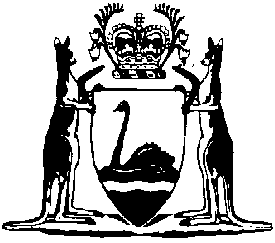 Health and Disability Services (Complaints) Act 1995
Health (Miscellaneous Provisions) Act 1911
Public Health Act 2016Health Regulations Amendment (Abortion Legislation Reform) Regulations 2024Western AustraliaHealth Regulations Amendment (Abortion Legislation Reform) Regulations 2024ContentsPart 1 — Preliminary1.	Citation	12.	Commencement	1Part 2 — Health and Disability Services (Complaints) Regulations 2010 amended3.	Regulations amended	14.	Schedule 1A Division 3 amended	15.	Schedule 1A Division 7A inserted	1Division 7A — Offences under Public Health Act 2016Part 3 — Health (Notifications by Midwives) Regulations 1994 amended6.	Regulations amended	17.	Regulation 4 amended	1Part 4 — Public Health Regulations 2017 amended8.	Regulations amended	19.	Part 3A inserted	1Part 3A — Abortion13C.	Prescribing practitioner	1Part 5 — Repeal10.	Health (Section 335 (5) (d) Abortion Notice) Regulations 1998 repealed	1Health and Disability Services (Complaints) Act 1995
Health (Miscellaneous Provisions) Act 1911
Public Health Act 2016Health Regulations Amendment (Abortion Legislation Reform) Regulations 2024Made by the Governor in Executive Council.Part 1 — Preliminary1.	Citation		These regulations are the Health Regulations Amendment (Abortion Legislation Reform) Regulations 2024.2.	Commencement		These regulations come into operation as follows —	(a)	Part 1 — on the day on which these regulations are published on the WA legislation website;	(b)	the rest of the regulations — on 27 March 2024.Part 2 — Health and Disability Services (Complaints) Regulations 2010 amended3.	Regulations amended		This Part amends the Health and Disability Services (Complaints) Regulations 2010.4.	Schedule 1A Division 3 amended		Delete Schedule 1A Division 3 item 15.5.	Schedule 1A Division 7A inserted		After Schedule 1A Division 7 insert:Division 7A — Offences under Public Health Act 2016Part 3 — Health (Notifications by Midwives) Regulations 1994 amended6.	Regulations amended		This Part amends the Health (Notifications by Midwives) Regulations 1994.7.	Regulation 4 amended		In regulation 4(a) delete “stillbirth, or abortion; and” and insert:		stillbirth; andPart 4 — Public Health Regulations 2017 amended8.	Regulations amended		This Part amends the Public Health Regulations 2017.9.	Part 3A inserted		After regulation 13B insert:Part 3A — Abortion13C.	Prescribing practitioner	(1)	In this regulation — 	endorsed midwife means a person registered under the Health Practitioner Regulation National Law (Western Australia) in the midwifery profession whose registration is endorsed under section 94 of that Law.	(2)	For the purposes of paragraph (b) of the definition of prescribing practitioner in section 202MD(1) of the Act, the following classes of registered health practitioners are prescribed — 	(a)	endorsed midwife; 	(b)	nurse practitioner.Part 5 — Repeal10.	Health (Section 335 (5) (d) Abortion Notice) Regulations 1998 repealed		The Health (Section 335 (5) (d) Abortion Notice) Regulations 1998 are repealed.N. HAGLEY, Clerk of the Executive CouncilItem ProvisionDescription of offence1.s. 202MNPerformance of abortion by unqualified person